                                       SLUTTEKSAMEN                                   3365N ROMANTIKKEN                                              21.12.2015Tid:			09-15Målform: 		Bokmål og nynorskSidetall: 		6 (inkludert denne forsiden og vedlagte pensumliste)				Merknader:	          Både oppg. 1 og oppg.  2. må besvares.	  Eksamensresultatene blir offentliggjort på studentweb.BOKMÅLNedenfor finner du to oppgaver (oppg. 1 og oppg. 2). Begge skal besvares, slik at du til sammen besvarer to delspørsmål (ett fra oppg. 1 og ett fra oppg. 2).Oppgave 1Svar på ett av følgende tre spørsmål: Gjør rede for den politiske idéutviklingen gjennom romantikken, med særlig vekt på minst to av de følgende forfatterne: de Maistre, Herder, Fichte, Müller. Du kan også trekke inn andre forfattere i fremstillingen.Drøft hvorvidt romantikken var en grunnleggende konservativ strømning, idet du refererer til tekster fra ulike deler av pensum.Gjør rede for hovedpunktene i Tragediens fødsel  (1876) av Nietzsche, idet du går inn på Schopenhauer og Wagners innflytelse på denne boken. Gjør deretter rede for Nietzsches endrede oppfatning av Wagner på 1880-tallet, særlig slik den kommer til uttrykk i Nietzsche contra Wagner.     Oppgave 2Svar på ett av følgende tre spørsmål:Gjør rede for hvilken plass religionen fikk i romantikkens idéliv. Trekk inn minst to av de følgende forfatterne i fremstillingen: Novalis, Schleiermacher, Chateaubriand. Du kan også referere til andre forfattere.Gi en fremstilling av Young og Kants syn på geniet. Gjør deretter rede for hvordan Shakespeare og Beethoven fremstilles som genier i utvalgte pensumtekster.Gjør rede for Rousseaus forsvar for den italienske musikken. Gå deretter inn på hvilken posisjon Beethovens musikk fikk i romantikken, med særlig fokus på Hoffmans tekst om Beethovens instrumentalmusikk.Husk å besvare både oppgave 1 og oppgave 2!NYNORSKNedanfor finn du to oppgåver (oppg. 1 og oppg. 2). Du skal svare på begge, slik at du til saman svarer på to delspørsmål (eitt frå oppg. 1 og eitt frå oppg. 2).Oppgåve 1Svar på eitt av følgjande tre spørsmål:Gjer greie for den politiske idéutviklinga gjennom romantikken, med særskild vekt på minst to av dei følgjande forfattarane: de Maistre, Herder, Fichte, Müller. Du kan òg trekke inn andre forfattarar i framstillinga.Drøft i kva grad romantikken var ei grunnleggende konservativ rørsle, medan du refererer til tekster frå ulike delar av pensum.Gjer greie for hovudpunktene i Tragediens fødsel  (1876) av Nietzsche, medan du går inn på Schopenhauer og Wagners innverknad på denne boka. Gjer deretter greie for korleis Nietzsche endra oppfatning av Wagner på 1880-talet, særleg slik det kjem til uttrykk i Nietzsche contra Wagner.     Oppgåve 2Svar på eitt av følgjande tre spørsmål:Gjer greie for kva plass religionen fekk i romantikkens idéliv. Trekk inn minst to av dei følgjande forfattarane i framstillinga: Novalis, Schleiermacher, Chateaubriand. Du kan òg referere til andre forfattarar.Gi ei framstilling av Young og Kants syn på geniet. Gjer deretter greie for korleis Shakespeare og Beethoven blir framstilte som geni i utvalde pensumtekster.Gjer greie for Rousseaus forsvar for den italienske musikken. Gå deretter inn på kva posisjon Beethovens musikk fekk i romantikken, med særleg fokus på Hoffmans tekst om Beethovens instrumentalmusikk.Hugs å svare på både oppgåve 1 og oppgåve 2!Pensumliste for 3365N  RomantikkenOversiktsmodulEn del av pensummaterialet finnes i Warren Breckman: European Romanticism. A Brief History with Documents, Boston & New York, 2008: Bedford/St.Martin’s. Pensumtekstene fra denne boken er skravert i listen nedenfor. (O)=Originaltekst(S)=SekundærlitteraturTIL ALLMENN INTRODUKSJON01 Warren Breckman: European Romanticism. A Brief History with Documents, Boston & New York, 2008: Bedford/St.Martin’s, s. 1-40 (O)POLITIKK02 David Williams: «Edmund Burke: Reflections on the Revolution in France», hentet fra Literary Encyclopedia: www.litencyc.com  (S)03 Wikipedia-artikkel om Edmund Burke, i utdrag (S)04 Edmund Burke: Reflections on the Revolution in France, 1790, i utdrag (O)05 Sveinbjørn Thordarson:  Joseph de Maistre: An Unusual Reactionary, http://www.sveinbjorn.org/maistre_unusual_reactionary (S)06 Joseph de Maistre: Study on Sovereignty, 1793-98 (publisert første gang 1884), http://maistre.ath.cx:8000/sovereignty, i utdrag (O)07 Frederick C. Beiser: Enlightenment, Revolution, and Romanticism: The Genesis of Modern German Political Thought, 1790-1800, Cambridge, Mass. & London: Harvard University Press, 1992, s. 222-244 (S)08 Johann Gottfried von Herder (1744-1803): Materials for the Philosophy of the History of Mankind, 1784, http://www.fordham.edu/halsall/mod/1784herder-mankind.html, i utdrag (O)09 Johann Gottlieb Fichte: Utdrag fra What Is a People in the Higher Meaning of the Word, and What Is Love of Fatherland, 1808, i Breckman (O)10 Adam Müller: Utdrag fra Elements of Statecraft, 1809, i Breckman (O)RELIGION11 « Novalis» & «Novalis: Die Christenheit oder Europa», hentet fra Literary Encyclopedia: www.litencyc.com  (S)12 Novalis: Utdrag fra Christianity or Europe, 1799, i Breckman (O)13 Charles Demm: «Friedrich Daniel Ernst Schleiermacher», i Boston Collaborative Encyclopedia of Western Theology, hentet fra:
http://people.bu.edu/wwildman/WeirdWildWeb/courses/mwt/dictionary/mwt_themes_470_schleiermacher.htm (S)14 Friedrich D. E. Schleiermacher: On Religion: Speeches to Its Cultured Despisers, utgitt på tysk i 1799, engelsk oversettelse av John Oman fra 1893, i utdrag:
http://www.ccel.org/ccel/schleiermach/religion.html (O)15 Wikipedia-artikkel om Chateaubriands The Genius of Christianity (S)16 F.-R. de Chateaubriand: Utdrag fra The Genius of Christianity, 1802, i BreckmanESTETIKK(a) Geniet17 Edward Young: Conjectures on Original Composition, London, 1759, i utdrag (O)18 Immanuel Kant: «Kunsten og geniet», i Agora 2-3/89, s. 66-82 (§43-50 fra Kritikk av dømmekraften) (O)(b) Det sublime og det gotiske19 «The Sublime», i Routledge Encyclopedia of Philosophy, version 1.0, London and New York: Routledge, 1998 (S)20 Edmund Burke: A Philosophical Enquiry into the Origin of our Ideas of the Sublime and Beautiful, 1757, i utdrag (O)21 Immanuel Kant: Kritikk av dømmekraften, §25-§29, i utdrag (O)22 Ronald Carter & John McRae: «The Gothic and the Sublime», i The Routledge History of Literature in English, London, Routledge, 1997, s. 209-213 (S)23 Slobodan Sucur: «Gothic Literature», hentet fra Literary Encyclopedia: www.litencyc.com, i utdrag (S)24 Ann Radcliffe: «On the Supernatural in Poetry», i The New Monthly Magazine 16 (1826),  s. 145-152, i utdrag (O)25 Mary W. Shelley: Utdrag fra Frankenstein, 1818, i Breckman (O)(c) Diktning26 David Stevens: Romanticism, Cambridge: Cambridge University Press, 2004, s. 8-68 (S)27 William Wordsworth: Forord fra Lyrical Ballads, 1800, i Breckman (O)28 Samuel T. Coleridge: Biographia Literaria, 1817, i utdrag (O)29 Gerhart Hoffmeister: «Friedrich von Schlegel», hentet fra Literary Encyclopedia: www.litencyc.com (S)30 F. Schlegel: «Athenaeum Fragment No. 116» og utdrag fra «On Incomprehensibility», i Breckman (O)31 A. W. Schlegel: Utdrag fra «Lectures on Dramatic Art and Letters, 1808, i Breckman32 A.-L.-G. de Staël: Utdrag fra De l’Allemagne, 1810 (O) 33 Johann Gottfried Herder: «Shakespeare», i D. Simpson (red.): The origins of modem critical thought: German aesthetic and literary criticism from Lessing to Hegel, Cambridge: Cambridge University Press, 1988, s. 69-84 (O)34 V. Hugo Utdrag fra «Preface to Cromwell», i Breckman (O)(d) Kunstens betydning35 W. H. Wackenroder: Utdrag fra «Of Two Woderful Languages and Their Wonderful Power», i Breckman (O)36 Friedrich Schiller: Om menneskets estetiske oppdragelse i en rekke brev, Oslo: Solum, 1991, 15. og 27. brev (O)37 P. B. Shelley: Utdrag fra «A Defence of Poetry», i Breckman38 R. Wagner: «Art and Revolution», 1849, http://users.belgacom.net/wagnerlibrary/prose/index.htm (O)(e) Musikk39 Maurice Cranston: Utdrag fra «The First Romantics», i The Romantic Movement, Oxford UK & Cambridge USA: Blackwell, 1994, s. 1-17 (S)40 «The Rise of the Italian Comic Opera Style», i P. Weiss & R. Taruskin (red.): Music in the Western World. A History in Documents, 2. utg., 2007, Schirmer, s. 231-239 (O)41 J.-J. Rousseau: Utdrag fra Essay on the Origin of Language, i Peter le Huray and James Day (red.): Music and Aesthetics in the Eighteenth and Early-Nineteenth Centuries, Cambridge 1988: Cambr. UP, s. 66-8242 R. Taruskin: Utdrag fra «The First Romantics», i The Oxford History of Western Music, bd. 2, Oxford UP (USA), 2010, s. 641-655 (S)43 E. T. A. Hoffmann: Utdrag fra «Beethoven’s Instrumental Music», i Breckman44 Tekster om Beethoven fra Beethovens samtid, i P. Weiss & R. Taruskin (red.): Music in the Western World. A History in Documents, 2. utg., 2007, Schirmer, s. 279-284 (O)45 «From the Writings of Schumann», i P. Weiss & R. Taruskin (red.): Music in the Western World. A History in Documents, 2. utg., 2007, Schirmer, s. 303-307 (O)46 Robert Schumann / Joseph Freiherr von Eichendorff: Liederkries, 1840, overs. til engelsk av Celia SgroiFILOSOFI47 Noël Carroll: «Arthur Schopenhauer», i Robert C. Solomon & David Sherman (red.): The Blackwell Guide to Continental Philosophy, Oxford & Malden, MA: Blackwell, 2003, s. 30-42 (S)48 Arthur Schopenhauer: Verden som vilje og forestilling, Oslo: Solum, 1991, i utdrag (O)49 Arthur Schopenhauer: «The Emptiness of Existence», fra Essays of Schopenhauer, hentet fra http://ebooks.adelaide.edu.au/s/schopenhauer/arthur/essays/ (O)50 Robert C. Solomon: «Friedrich Nietzsche», i Robert C. Solomon & David Sherman (red.): The Blackwell Guide to Continental Philosophy, Oxford & Malden, MA: Blackwell, 2003, s. 90-111 (S)51 Friedrich Nietzsche: Tragediens fødsel, Oslo: Pax, 1993, i utdrag (O)52 Rüdiger Safranski: Nietzsche, København: Gyldendal, 2001, s. 46-88, s. 111-118 (S)53 Friedrich Nietzsche: «Prologue», «First Essay: Good and Evil, Good and Bad», i On the Genealogy of Morals. A Polemical Tract, tysk førsteutgave 1887, engelsk oversettelse ved Ian Johnston 2001 hentet fra: http://records.viu.ca/~johnstoi/Nietzsche/genealogytofc.htm (O)54 Genealogy of Morals, SparkNotes: http://www.sparknotes.com, i utdrag (S)55 Friedrich Nietzsche: Nietzsche Contra Wagner: http://www.gutenberg.org (O)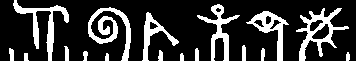 Høgskolen i TelemarkHøgskolen i Telemark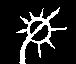 Fakultet for allmennvitenskapelige fag